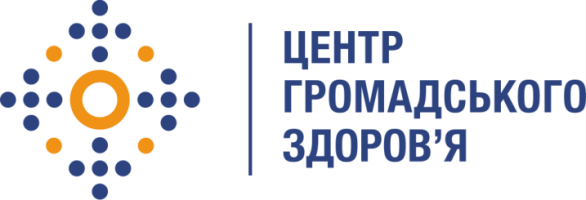 Державна установа 
«Центр громадського здоров’я Міністерства охорони здоров’я України» оголошує конкурс на посаду лікаря-інфекціоніст відділу координації програм діагностики та лікування ВІЛ в рамках програми Глобального фонду прискорення прогресу у зменшенні тягаря туберкульозу та ВІЛ-інфекції в УкраїніНазва позиції: Лікар-інфекціоніст відділу координації програм діагностики та лікування ВІЛ.Інформація щодо установи:Головним завданнями Державної установи «Центр громадського здоров’я Міністерства охорони здоров’я України» (далі – Центр) є діяльність у сфері громадського здоров’я. Центр виконує лікувально-профілактичні, науково-практичні та організаційно-методичні функції у сфері охорони здоров’я з метою забезпечення якості лікування хворих на cоціально-небезпечні захворювання, зокрема ВІЛ/СНІД, туберкульоз, наркозалежність, вірусні гепатити тощо, попередження захворювань в контексті розбудови системи громадського здоров’я. Центр приймає участь в розробці регуляторної політики  і взаємодіє з іншими міністерствами, науково-дослідними установами, міжнародними установами та громадськими організаціями, що працюють в сфері громадського здоров’я та протидії соціально небезпечним захворюванням.Завдання:Розробка документів з питань надання медичної допомоги ВІЛ-інфікованим та хворим на СНІД.Проведення збору та аналізу інформації щодо проведення антиретровірусної терапії (далі - АРТ), постконтактної профілактики (далі – ПКП) та профілактики передачі ВІЛ від матері до дитини (далі – ППМД) в Україні.Проведення збору та аналізу інформації щодо проведення профілактики та лікування опортуністичних інфекцій у ВІЛ-інфікованих.Проведення збору та аналізу інформації щодо забезпеченості антиретровірусними препаратами хворих на ВІЛ-інфекцію/СНІД в Україні.Планування забезпеченості потреби в препаратах для АРТ, ПКП та ППМД.Надання організаційно-методичної допомоги лікувально-профілактичним закладам незалежно від їх підпорядкування з питань надання медичної допомоги ВІЛ-інфікованим особам та хворим на СНІД.Проведення аналізу звітних форм, підготовка аналітичних оглядів та довідок в межах своїх обов’язків.Бере участь в семінарах-нарадах фахівців регіональних центрів профілактики і боротьби зі СНІДом, науково-практичних конференціях та з'їздах медичних працівників України, круглих столах з питань ВІЛ-інфекції/СНІДу.Моніторинг виконання національних та програмних індикаторів щодо лікування ВІЛ-інфекції.Здійснення моніторингових візитів та візитів технічної допомоги до ЗОЗ, що надають медичну допомогу ЛЖВ, з метою оцінки дотримання протоколів тестування та  лікування .Виконання інших завдання, які виникають у діяльності Центру і надходять до відділу у межах компетенції.Вимоги до професійної компетентності:Вища медична освіта за напрямом: «Інфекційні хвороби»;Знання нормативно-правової бази з питань ВІЛ-інфекції/СНІДу, вірусних гепатитів, ІПСШ та ЗПТ;Досвід роботи у сфері профілактики/лікування ВІЛ буде перевагою;Відмінне знання усної та письмової ділової української мови;Володіння англійською мовою на рівні не нижче intermediate буде перевагою;Добре володіння пакетом програм MS Office;Чітке дотримання термінів виконання завдань;Відповідальність;Стресостійкість;Комунікативність;Вміння працювати в команді на результат.Резюме мають бути надіслані електронною поштою на електронну адресу: vacancies@phc.org.ua. В темі листа, будь ласка, зазначте: «443-2021 Лікар-інфекціоніст відділу координації програм діагностики та лікування ВІЛ».Термін подання документів – до 28 жовтня 2021 року, реєстрація документів завершується о 18:00.За результатами відбору резюме кандидати будуть запрошені до участі у співбесіді. У зв’язку з великою кількістю заявок, ми будемо контактувати лише з кандидатами, запрошеними на співбесіду. Умови завдання та контракту можуть бути докладніше обговорені під час співбесіди.Державна установа «Центр громадського здоров’я Міністерства охорони здоров’я України» залишає за собою право повторно розмістити оголошення про вакансію, скасувати конкурс на заміщення вакансії, запропонувати посаду зі зміненими обов’язками чи іншою тривалістю контракту. 